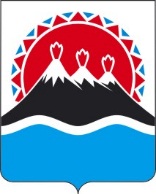 В соответствии с постановлением Губернатора Камчатского края от 29.09.2020 № 178 «Об изменении структуры исполнительных органов государственной власти Камчатского края»ПРИКАЗЫВАЮ:Внести в приложение к приказу Агентства по внутренней политике Камчатского края от 21.06.2011 № 21-п «Об утверждении Перечня отдельных должностей государственной гражданской службы Камчатского края в Агентстве по внутренней политике Камчатского края, исполнение должностных обязанностей по которым связано с использованием сведений, составляющих государственную тайну, при назначении на которые может не проводиться конкурс» следующие изменения:а) в наименовании слова «Агентстве по внутренней политике Камчатского края» заменить словами «Министерстве развития гражданского общества, молодежи и информационной политики Камчатского края»;б) приложение изложить согласно приложению к настоящему приказу.2. Настоящий приказ вступает в силу с момента его подписания и распространяется на правоотношения, возникшие с 18.01.2021.Приложение к приказу[дата регистрации] № [номер регистрации]Перечень отдельных должностей государственной гражданской службы Камчатского края в Министерстве развития гражданского общества, молодежи и информационной политики Камчатского края, исполнение должностных обязанностей по которым связано с использованием сведений, составляющих государственную тайну, при назначении на которые может не проводиться конкурсМИНИСТЕРСТВО РАЗВИТИЯ ГРАЖДАНСКОГО ОБЩЕСТВА, МОЛОДЕЖИ И ИНФОРМАЦИОННОЙ ПОЛИТИКИКАМЧАТСКОГО КРАЯПРИКАЗ № [Номер документа]г. Петропавловск-Камчатскийот [Дата регистрации]О внесении изменений в приложение к приказу Агентства по внутренней политике Камчатского края от 21.06.2011 № 21-п «Об утверждении Перечня отдельных должностей государственной гражданской службы Камчатского края в Агентстве по внутренней политике Камчатского края, исполнение должностных обязанностей по которым связано с использованием сведений, составляющих государственную тайну, при назначении на которые может не проводиться конкурс»Врио Министра[горизонтальный штамп подписи 1]В.В. Махиня1.Заместитель Министра2.Заместитель Министра – начальник Управления по делам молодежи3.Заместитель начальника Управления по делам молодежи4.Начальник Управления информационной политики5.Начальник отдела мониторинга национальной политики и общественных отношений6.Заместитель начальника отдела по работе с некоммерческими организациями и по делам казачества